В соответствии с Федеральным законом от 06 октября 2003 года № 131-ФЗ «Об общих принципах  организации местного самоуправления в Российской Федерации», руководствуясь Уставом Дальнереченского городского округа, заслушав информацию начальника отдела по делам ГО, ЧС и мобилизационной работе Гуль А.И. о подготовке гидротехнических сооружений Дальнереченского городского округа к прохождению весеннего паводка 2022 г., Дума Дальнереченского городского округа РЕШИЛА:1. Принять к сведению информацию о подготовке гидротехнических сооружений Дальнереченского городского округа к прохождению весеннего паводка 2022 г. (приложение).   2. Настоящее решение вступает в силу со дня его принятия.Председатель Думы Дальнереченского городского округа                                              А.А. ПавловПриложение к решению Думы Дальнереченского городского округа от  28.04.2022 г. №  60  Информационная справка «О  подготовке гидротехнических сооружений Дальнереченского городского округа к прохождению весеннего паводка 2022 года».В целях подготовки к предстоящему паводковому периоду проведены следующие мероприятия:          1. 24.02.29022г. было проведено заседание Комиссии  по предупреждению и ликвидации чрезвычайных ситуаций и обеспечению пожарной безопасности при администрации Дальнереченского городского округа  по теме: «О мерах по предупреждению чрезвычайных ситуаций в период паводков и  наводнений в 2022 году», на котором был утвержден План мероприятий по безаварийному пропуску паводковых вод на территории городского округа в 2022 году, состав оперативного штаба   по планированию противопаводковых мероприятий и контролю прохождения весеннего и летне-осеннего  паводков 2022 года на территории  Дальнереченского городского округа.        2. Совместно со старшим  госинспектором  по маломерным судам - руководителем  Дальнереченского инспекторского участка Центра ГИМС МЧС России по Приморскому краю  А.Л. Писаревым  проведена  проверка  готовности имеющихся плавсредств для проведения спасательных работ в период весенних  и летне-осенних паводков и  дополнительный  инструктаж  с сотрудниками  Дальнереченского участка  ФКУ «Центра ГИМС МЧС России по Приморскому краю»  по действиям при  оказании помощи терпящим бедствия   людям на воде.       3. В качестве превентивных мер:       - в  рамках государственной программы «Охрана окружающей среды Приморского края» на изготовление ПСД для реконструкции дамбы ограждающей ДО-1 в текущем году  из краевого бюджета выделено 14млн. рублей. На изготовление ПСД  с ООО «ЮТИ» заключён контракт. В настоящее время согласно дорожной карты проводится сбор данных и подготовительные работы;        - за счёт средств краевого бюджета министерством природных ресурсов и охраны окружающей среды Приморского края с  ООО «Владтехника» заключен государственный контракт по расчистке и дноуглублению русла реки Белая на сумму 17 млн. 19406 руб. 66 копеек. Подготовительные работы по расчистке территорий от кустарниковой и древесной растительности планируется начать в мае месяце текущего года. Работы планируется провести с 01.09.2022г. по 30.03.2023г.;        - отделом  благоустройства и дорожного хозяйства  МКУ «Управление жилищно-коммунального хозяйства  Дальнереченского городского округа» определены  места забора  грунта для проведения восстановительных работ;       - отделом  экономики и прогнозирования администрации Дальнереченского городского округа  определены  места  для отгона сельскохозяйственных животных в  безопасные от паводков и наводнений участки.       - для организации эвакуации населения  из зон подтопления  и его первоочередного жизнеобеспечения  могут быть развёрнуты   5 пунктов временного размещения,  общей вместимостью 200 человек (15 койкомест).       4. Уточнён план действий по предупреждению и ликвидации чрезвычайных ситуаций, проверена исправность технических средств диспетчера ЕДДС.       5. Уточнены зоны подтоплений  и схемы подтапливаемых и затапливаемых участков, в том числе улиц.       6. Создана группировка сил и средств Дальнереченского городского звена территориальной подсистемы РСЧС в составе:  104 личного состава, 20 ед. техники (в т.ч. инженерной ) и  1 ед. плавсредств, 12 передвижных мотопомп.5. Решением Думы Дальнереченского городского округа от 16.12.2021г. № 126 «О бюджете Дальнереченского городского округа на 2022 год и плановый период 2023-2024 г.г.» создан резерв финансовых средств на сумму  2510 000  рублей.           Постановлением администрации Дальнереченского городского округа от 19.03.2018г. № 196 «О создании, использовании и восполнении резервов финансовых и материальных ресурсов для предупреждения и ликвидации чрезвычайных ситуаций  природного и техногенного характера на территории  Дальнереченского городского округа» создан резерв  материальных средств на сумму  6129135,31 рублей.         Склад с  материальными средствами  расположен в  автомобильном боксе № 4 по адресу: г. Дальнереченск,ул. Победы,13.          6. Мониторинг и прогнозирование паводковой обстановки осуществляется с помощью 2 автоматизированных гидрологических постов в режиме он-лайн, а также по результатам  данных визуального осмотра маневренной группы.          7.  Для организации оповещения населения имеется система оповещения П-166,  4 стационарные сирены +  2 передвижные  сирены.        Населённых пунктов, неохваченных системой оповещения нет.        Проверка исправности  систем оповещения была проведена 20.12.2021г. с выводом о готовности к использованию.           8. В период с 17 по 18 марта текущего года в составе межведомственной комиссии была проведена проверка готовности городского округа к паводковой обстановке. По результатам которой был составлен акт готовности Дальнереченского  городского звена  Приморской подсистемы РСЧС к прохождению паводкоопасного периода 2022 года.          В рамках подготовки к паводкам  гидротехнических сооружений и территории городского округа  в 2020 году  за счёт средств местного бюджета силами ООО«Востокстрой-1» были проведены работы по ремонту шлюза-регулятора № 5 (ул. Лесная,2-А) на общую сумму 205743 руб. 00 копеек.9. В настоящее время на 3-х трубном шлюзе-регуляторе № 1 дамбы ограждающей ДО-1 два колодца с заслонками засыпаны глиной. Один колодец открыт и находится в открытом состоянии.       При очистке от глины указанных колодцев будет нарушена герметичность, что приведён к затоплению территории городского округа от вод реки Большая Уссурка, поэтому  до реконструкции шлюза-регулятора, который планируется проводить  в 2023-2024 годах  извлечение глины из колодцев шлюза  нецелесообразно.      В случае необходимости отвода с территории городского округа дождевых вод возможно частичное вскрытие полотна дамбы для  их сброса  в реку Большая Уссурка.            Для безаварийного пропуска паводковых  объём выполненных работ   достаточен.Начальник отдела по делам ГО, ЧС и мобилизационной работе 							А.И. Гуль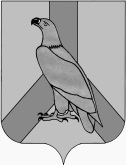 ДУМА ДАЛЬНЕРЕЧЕНСКОГОГОРОДСКОГО ОКРУГАПРИМОРСКОГО КРАЯРЕШЕНИЕДУМА ДАЛЬНЕРЕЧЕНСКОГОГОРОДСКОГО ОКРУГАПРИМОРСКОГО КРАЯРЕШЕНИЕДУМА ДАЛЬНЕРЕЧЕНСКОГОГОРОДСКОГО ОКРУГАПРИМОРСКОГО КРАЯРЕШЕНИЕДУМА ДАЛЬНЕРЕЧЕНСКОГОГОРОДСКОГО ОКРУГАПРИМОРСКОГО КРАЯРЕШЕНИЕ28 апреля 2022 г.г. Дальнереченскг. Дальнереченск№  60Информация о подготовке гидротехнических сооружений Дальнереченского городского округа к прохождению весеннего паводка 2022 г.Информация о подготовке гидротехнических сооружений Дальнереченского городского округа к прохождению весеннего паводка 2022 г.